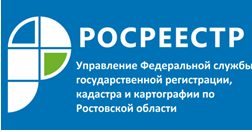 Пресс-релиз                                                                                                                                   01.02.2022В РОСТОВСКОЙ ОБЛАСТИ УМЕНЬШИЛОСЬ КОЛИЧЕСТВО ОБЪЕКТОВ НЕДВИЖИМОСТИ, У КОТОРЫХ ОТСУТСТВУЕТ НАЗНАЧЕНИЕПо результатам IV квартала 2021 года количество зданий, помещений, сооружений и единых недвижимых комплексов в регионе составило 1 351 объект. В III квартале минувшего года в Ростовской области насчитывалось 4 330 таких объектов недвижимости. По итогам IV квартала 2021 года уменьшение количества зданий, помещений, сооружений и единых недвижимых комплексов в регионе составило 2 979 объектов.Напоминаем, что в Ростовской области продолжается реализация дорожной карты по проекту «Наполнение Единого государственного реестра недвижимости необходимыми сведениями».Проводится работа по выявлению правообладателей ранее учтенных объектов недвижимости, проведению комплексных кадастровых работ, уточнению и внесению сведений в ЕГРН. Это необходимо для исправления реестровых ошибок в сведениях ЕГРН, снижения рисков земельных споров и вовлечения в хозяйственный оборот неиспользуемых объектов недвижимости. Управлением Росреестра по Ростовской области реализуется необходимый комплекс мероприятий. Сформирован перечень объектов капитального строительства, в отношении которых в ЕГРН отсутствует назначение, а также перечень объектов недвижимости, в отношении которых в ЕГРН отсутствуют зарегистрированные права, проведены мероприятия по внесению в ЕГРН актуальных сведений о недостающих характеристиках земельных участках и объектов капитального строительства, приведены в соответствие сведения ЕГРН о площади земельных участков с категорией «земли сельскохозяйственного назначения», проводятся иные мероприятия во взаимодействии с Управление Федеральной налоговой службой России по Ростовской области, Минимуществом субъекта, органами местного самоуправления Ростовской области.Контакты для СМИ:Пресс-служба Управления Росреестра по Ростовской областиТатьяна Фатеева8-938-169-55-69FateevaTA@r61.rosreestr.ruwww.rosreestr.ru